INSTITUCION EDUCATIVA SANTA ROSA DE LIMA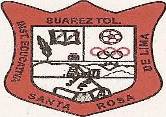 PLAN DE AREAHUMANIDADES LENGUA CASTELLANASUAREZ  -  TOLIMA2018DOCENTESSOLEDAD ATEHORTUA RODRIGUEZ MARTHA CECILIA CARDOZO URIZALUZ ESTRELLA ECHEVERRY ACOSTALUZ MARINA LUNA RAQUEJOSANDRA DEISY MEJIA SUAREZMERCEDES RODRIGUEZ BARRETOOLGA PIEDAD RODRIGUEZ DE DIAZMARIA EVELIA QUIMBAY OSPINA MARIA PUREZA URIZA NIVELES: preescolar, básica primaria, básica secundaria y educación media.GRADOS: Transición, primero, segundo, tercero, cuarto, quinto, sexto, séptimo, octavo, noveno. Décimo, undécimo.INTENSIDAD HORARIA SEMANAL:   Grado transición, grados primero a quinto 5 horas,  grados sextos, séptimos, octavo y noveno  5 horas, los grados decimo y undécimo 3 horas.JUSTIFICACIONEl momento histórico de la sociedad colombiana exige formar nuevos ciudadanos capaces de comunicarse y resolver sus dificultades y diferencias basados en la comunicación  y es el  lenguaje, entendido como la capacidad que tiene el ser humano para comunicarse y potencializar sus capacidades intelectuales, la cual le permite apropiarse de la realidad y tomar consciencia de las acciones a realizar; por ello se hace necesario potenciar el lenguaje como capacidad que asegura la formación de individuos y la construcción de sociedad, todo a través del desarrollo de procesos de producción e interpretación textual, la estética del lenguaje, los sistemas simbólicos y la ética de la comunicación; según las competencias básicas de la lengua castellana (comunicativas): leer, escribir, escuchar y hablar. De acuerdo a los lineamientos curriculares y a los estándares en lenguaje del Ministerio de Educación Nacional (MEN), esto implica que el docente de la asignatura incentive, fortalezca y valore la capacidad comunicativa de los estudiantes, partiendo del amor por la lengua castellana en un contexto significativo, orientando el saber y el para qué de las enseñanzas como condición indispensable para el logro de buenos resultados en el aprendizaje planeado, a la luz del nivel evolutivo mental del estudiante y del direccionamiento estratégico institucional.2.  ESTRUCTURA CONCEPTUAL2.1.  ENFOQUELa relación entre literatura y educación puede abordarse desde tres tipos de reflexión: qué han dicho los escritores, en tanto sujetos que trabajan con el lenguaje, sobre la educación.qué relación se establece entre la literatura, entendida como orientación discursiva hacia el significante artístico, y la educación.cómo se configura en un determinado texto poético-literario el tópico de la educación.La IE tiene a bien acercarnos críticamente al trabajo sobre lenguaje y literatura en la escuela,  e intentando explicar la primera de las reflexiones enunciadas, poniendo en diálogo a algunos escritores que de manera muy atinada han repensado tal asunto. Los textos recurrentes están constituidos por ensayos y conferencias de Alfonso Reyes, Juan José Arreola, Ernesto Sábato y Ortega y Gasset, entre un amplio número  de escritores que se han referido al problema de la escuela y de la educación.2.2.  REFERENTES TEORICOS“Una escuela para la formación del ciudadano”.  Alfonso Reyes (1889-1959). Para el año de 1910 sustentaba que entre los propósitos y el perfil de la Escuela cabe destacar el hecho de no tener “por destino el conducir a la carrera y a los títulos, aunque fuera puente indispensable para los estudios de abogados, ingenieros y médicos”.    La  Escuela se proponía fundamentalmente, acorde con el significado de la palabra preparatoria, “preparar ciudadanos”: personas sensibilizadas para construir sociedad y reconocer las diferencias.    Cabe destacar ese perfil porque la escuela del siglo XX, al contrario, estuvo, y sigue estando, marcada por la aspiración a los títulos y al imaginario del ascenso social, en un desenfreno individualista que ha desembocado en lo que son hoy nuestras sociedades: sujetos esquizofrénicos, enajenados por el poder, analfabetas funcionales, buscadores de paraísos artificiales; en consecuencia, desinterés hacia el sentido por lo colectivo y por el pensamiento político auténtico.La función del educador se limita a informar sobre el cambio, sin censurarlo en principio, y a enseñar las normas relativamente estables y orientadoras éstas sí, de aplicación voluntaria y consciente– que deben guiar nuestro viaje por entre las mutaciones extrañas a nuestra intervención. Sólo procurando metódicamente la conservación de un mínimo indispensable en las regularidades lingüísticas se mantiene la comunicación humana; y aun antes de que existiera la gramática propiamente tal, o antes de que se le aislara como disciplina específica, ya los hombres procedían así, por instinto y por necesidad. [...], la antigua definición de la gramática como “arte de hablar y escribir correctamente una lengua”, definición aceptable para el latín y el griego, se sigue usando para las lenguas en vigencia, absurdo que llega hasta nuestros días. Pues, salvo ocasionales consultas, nadie ha aprendido en los manuales a hablar y a escribir, correcta ni incorrectamente, su propia lengua, como nadie –según la feliz metáfora de Américo Castro– aprendió a andar en bicicleta leyendo tratados de mecánica. La gramática, en nuestro caso, es un análisis teórico que se proyecta, a posteriori, sobre la realidad de una lengua ya poseída, y ella tiene un valor normativo, pero no genético (1960: 317).Estudiar la lengua según como habla la gente, intentando hacer análisis de discurso, presupone el desmonte estructural de los componentes enunciativos; entonces se estaría partiendo del proceso –o del uso– para llegar al sistema; cómo hablan las vendedoras de verduras en la plaza de mercado; cómo narran los locutores de radio un partido de fútbol; por qué y cómo dicen lo que dicen los lustrabotas mientras conversan con el cliente; cuál es el origen de las anomalías lingüísticas en esas enunciaciones auténticas, sean orales o escritas, propias o ajenas al estudiante. He aquí la manera más placentera de estudiar gramática. Pero ello reclama de los profesores pensar desde actitudes investigativas. En cómo lograr dicha actitud está el meollo del problema, porque eso conduce a evaluar los planes de estudio en la formación de docentes, del mismo modo que Reyes hizo el balance de la Escuela Nacional Preparatoria en su tiempo.Una última cita de Reyes, ayuda a redondear su propuesta: “El secreto de la enseñanza, aquí como en todo, es el ejercicio. Los libros de recetas no hacen a los buenos cocineros, sino sólo la continua práctica en el fogón. Quédense los recetarios como guías y referencias, y multiplíquense las composiciones orales y escritas, las charlas, las discusiones sobre los casos vivos que se ofrezcan a mano”. Fue dicho por Reyes a comienzos de la década del cuarenta; desde mediados de la década del sesenta las corrientes de la socio-lingüística de la educación y de la pedagogía crítica vienen pregonando estas ideas.“Por una educación con vocación autodidacta”.  Juan José Arreola (1918-2001).Arreola quisiera de las instituciones educativas: un lugar para el discernimiento, para la exteriorización escrita de los imaginarios surgidos de la lectura y para la inserción en la vida práctica y social de aquello que se ha aprendido. Así, en La palabra educación, se pregunta y se responde: ¿Por qué nos hemos limitado a la educación libresca? ¿Por qué cuando enseñamos historia pecamos de historicistas?   Mucha letra y poca conducta digna de seguir. Mucha filosofía, mucha poesía, bella literatura, hermosísimo arte, y sin embargo poco ejemplo cotidiano (1979: 139).Arreola quiere que se acabe con “el fanatismo de la educación”, o la mitificación exacerbada de los programas educativos, sobre todo cuando éstos son impuestos a espaldas de las comunidades y sus realidades culturales. Sugiere en el fondo, como lo hiciera Reyes, lo inútil de que todos los hombres estén sometidos al deber ritual de acumular títulos…  Y quienes han pasado por más de veinte años de escolaridad, los profesionales, se espantan frente a los libros, sean literarios o científicos. Usaron libros, como si fueran cosas que hay que ponerse obligatoriamente en la cabeza a manera de un sombrero, pero nunca se apasionaron por ellos.Con Arreola es justo reconocer que si los libros no sirven para comprender el mundo y para repensar y enfrentar los problemas cotidianos y prácticos, entonces los libros son cosas inútiles, como también es inútil haber pasado más de veinte años calentando bancos en la escolaridad.   Un punto importante que Arreola destaca en sus reflexiones es el de la memoria, punto también interrogado por Reyes.  El problema de los bloqueos en la memoria de los estudiantes está vinculado, según lo insinúa Arreola, con los dispositivos autoritarios de la escuela. Dice Arreola que “como el conocimiento se ha hecho obligatorio, la escuela se ha vuelto destructora de la memoria.Igualmente Arreola coincide con Reyes, cuando invoca por la figura del autodidacta y propone transformar la universidad hacia una vocación autodidacta: “No hay novedad ni reforma si no nos convertimos en verdaderos autodidactas”. Todo individuo está potencialmente en capacidad de penetrar a los universos complejos del conocimiento si tiene “la voluntad libre” de indagar y de descubrir.“Menos información y más espíritu crítico en la escuela”.   Ernesto Sábato (19111- 2011).Considera que el conocimiento no es una suma de compartimientos o anaqueles sino esa gama dialéctica de preocupaciones y búsquedas permanentes que quedan luego de depurar la erudición.    Es allí, en esa repetición de listados de tecnicismos, nombres, fechas y lugares, repetición de fórmulas y definiciones, en donde se encuentra el origen de esa escisión que del hombre hace la escuela. Ni para Reyes, ni para Arreola y Sábato cabe aquí hablar de conocimiento, pues lo que simplemente se memoriza para repetir no es conocimiento sino un flujo de palabras en cadena como si a la memoria le dieran manivela para expulsar unos productos. Sábato, en este punto, es contundente no es posible decir que se lee bien en los casos del “buen alumno” que acata las recetas del profesor o del manual y que se distingue por “su aprovechamiento y buena conducta”.  Sabio no es quien se llena de información, sino quien sospecha que mucho le falta por conocer y que sólo puede conocer en interacciones con los otros. El trabajo colectivo, o comunitario, dice Sábato, “favorece el  desarrollo de la persona sobre los instintos egoístas, despliega el esencial principio del diálogo, permite la confrontación de hipótesis y teorías, promueve la solidaridad para el bien común”.Que los programas curriculares y los libros de texto pueden constituir un obstáculo para alcanzar propósitos auténticos en el estudio de las artes y de las ciencias en el contexto escolar es, indudablemente, un argumento muy atinado de Sábato y de Arreola.    El problema no es tanto de la cantidad de libros que los muchachos tendrían que leer –lo peor que le puede ocurrir a alguien es tener que leer por obligación, o mecanizar listados de autores y obras– sino de la posibilidad de vivenciar el asombro, en el reconocimiento de lo que somos, con la lectura crítica de unas cuantas obras.   En concordancia con Sábato, Arreola dice que más o menos unas diez obras bien leídas y discutidas en grupo, en el transcurso del bachillerato, son suficientes para la formación de un lector que luego, impulsado por aquella experiencia, buscará por su cuenta las obras que más responden a sus deseos. “Cómo el estudiante deja de ser estudiante”.   Una propuesta de José Ortega y Gasset (1883 – 1955).Propone hacia 1933-1934 que entre el estudiante y aquel que creó una determinada teoría, como fruto de sus indagaciones, hay un abismo muy grande, como hay un abismo entre el estudiante y la ciencia. Quien investiga nunca sabe con certeza para dónde va, en la medida en que no hay una meta determinada, si bien se da cuenta que sí va a algún sitio porque necesita hallar algo que busca y que todavía no sabe qué es; sus guías son las conjeturas y su ritmo es la persistencia. El estudiante, al contrario, se encuentra con algo así como la ciencia ya hecha, “como con una serranía que se levanta ante él y le cierra su camino vital. En el mejor caso, repito, la serranía de la ciencia le gusta, le atrae, le parece bonita, le promete triunfos en la vida. Pero nada de esto tiene que ver con la necesidad auténtica que lleva a crear la ciencia”.El deseo del estudiante por aprender conocimientos “científicos” es sólo una apariencia, porque como dice Ortega y Gasset no se puede desear lo que todavía no existe, y para el estudiante no existe la necesidad de búsqueda en la solución a un problema; ni siquiera el problema existe en el estudiante, que cuando lo tiene es porque alguien –el profesor– se lo impone.    Cómo hacer entonces para que los  maestros desempeñen el rol de suscitadores de esas necesidades de las cuales carecen los estudiantes; cómo hacer para que el estudiante viva la necesidad auténtica de indagar y de preguntarse por ciertos fenómenos del entorno.     De cierto modo, tanto Reyes como Arreola y Sábato ya han respondido la cuestión: es necesario quebrar el imaginario según el cual hay unas verdades de la ciencia que hay que internalizar y, en consecuencia, es necesario tomar distancia crítica de los programas curriculares institucionalizados y de los libros de texto; es necesario no insistir tanto en contenidos como en problemas que atañen a maestros y a estudiantes.Hombres así son los que constantemente corrigen, renuevan, recrean la ciencia”. Esto no es propio del acto de estudiar del estudiante, nos dice Ortega y Gasset. Cuando el estudiante siente la necesidad de la ciencia, si acaso, se trata de una necesidad perezosa, morosa, que alguien le impone. “Al colocar al hombre en la situación de estudiante se le obliga a hacer algo falso, a fingir que siente una necesidad que no siente.” ¿Es posible que no sea así?     Sensibilizar a los maestros y a los jóvenes hacia actitudes investigativas, no es un imposible; es, al contrario, lo que debe constituir la dinámica de las interacciones en el contexto escolar; porque no se trata, claro está, de dejar de estudiar sino de re conceptualizar lo que se da en llamar acto de estudiar. “Si una generación dejase de estudiar, la humanidad actual, en sus nueve décimas partes, moriría fulminantemente”, nos dice Ortega y Gasset. El filósofo español es contundente en sus conclusiones,  luego, lo que se enseña no es la ciencia sino la necesidad de ella, y este enseñar no puede ser más que una provocación, un desafío que habrá de conducir hacia un permanente desacomodo de los procesos intelectuales de los sujetos participantes en los escenarios del saber.2.3.  DIAGRAMA SISTEMICO ESTRUCTURAL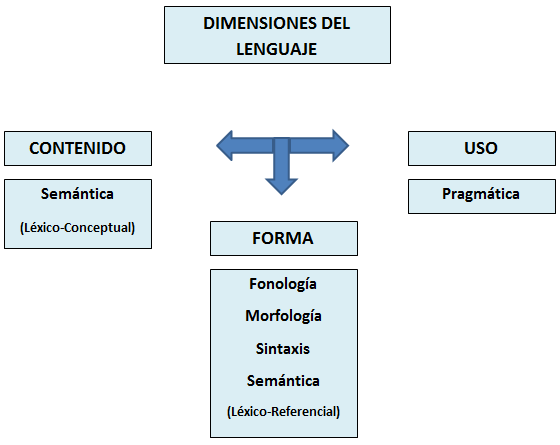 3. PROBLEMAS QUE RESUELVE EL AREAEl municipio de Suárez cuenta con una arraigada cultura ya que por su ubicación geográfica y economía  no es un municipio que cuente con una gran influencia de turistas que le permitan interactuar a sus pobladores con distintas culturas y dialectos de la diversidad de nuestro país, siendo así  que las personas del municipio que han salido de él a realizar sus metas y objetivos personales, al volver conservan muchas de sus tradiciones adquiridas  en su niñez, esto, hasta hace unos años. Con el uso de las TICs, por los nativos digitales ha ido calando en la forma de hablar y escribir de los estudiantes, variando de una forma agresiva la comunicación entre ellos y su entorno (casa y escuela),  de esta forma la arraigada cultura suarence se ve amenazada, no al oponerse a los cambios que conllevan el avance de la tecnología, sino por conservar la riqueza de su cultura.El análisis de las condiciones lectoras del país realizadas en pruebas internacionales, mostró que Colombia registra índices de hábitos de lectura precarios, hecho que se refleja en niveles de consumo de libros y de utilización de las bibliotecas muy inferiores a los de países con altos e incluso similares niveles de desarrollo.En las evaluaciones a los estudiantes se percibe un escaso desarrollo de las competencias comunicativas. Las acciones desarrolladas para superar esta problemática han resultado insuficientes, fundamentalmente por la inexistencia de una política pública que las integre.En competencias lectoras la razón fundamental es la dificultad que representa para nuestros estudiantes entender lo que leen.      Más de 70% de los niños y jóvenes colombianos pertenecientes al sistema educativo están en el nivel de lectura más básico: responden a preguntas cuya respuesta está explícita en el texto pero tienen dificultad para establecer relaciones entre distintas ideas del texto, no tienen comprensión global y mucho menos hacen una lectura crítica para formarse una opinión sobre el texto. Esto representa una gran limitación para el desarrollo de una cultura de lectura en nuestro país.Es importante reiterar que la responsabilidad del desarrollo de las competencias lectoras y escriturales debe ser asumida no sólo por el área de Humanidades: Lengua Castellana, sino por el conjunto de áreas, que desde la institución se orienten, pues cada docente debe enseñar a leer y escribir  su área, de lo contrario entre otros aspectos, podemos encontrar que: si el estudiante aprende, lo que comprende, como lo concibe Ausubel, entonces, cuál podría ser su aprendizaje, en relación con las áreas abordadas.   4. OBJETO DE ESTUDIO DEL AREAAdquirir y desarrollar las competencias gramaticales, textuales, semántica, pragmática, literaria, enciclopédica y poética para el mejor desempeño comunicativo, e interactuar en un mundo globalizado, multicultural y complejo, acceder  a diferentes códigos lingüísticos, así como habilidades para el pensamiento y competencias comunicativas, en el marco de una educación para la  diversidad y en beneficio del desarrollo económico, político, cultural, social y tecnológico del municipio de Suárez.5. OBJETIVOS5.1.  OBJETIVO GENERAL DEL AREAFormar seres humanos (niñas, niños, jóvenes, adolescentes, adultos, hombres y mujeres) capaces de leer, releer, interpretar y comprender su historia, como una posibilidad de acercarse a la historia e interpretación del contexto local, nacional y mundial; seres preparados para la interacción competente con otros mediante el lenguaje, en las diferentes esferas del desarrollo humano y en situaciones de comunicación reales o virtuales, donde el respeto por la palabra recobre el valor de la escucha; buscando con la formación, la potenciación y el despliegue de un pensamiento crítico, que les posibilite no solo el aprendizaje por medio de la lengua oral y escrita sino que también la utilicen como vehículo para la adquisición de conocimiento y la representación del mundo.5.2.  OBJETIVOS POR NIVELObjetivos Específicos del Área en la Educación Pre-escolar.El crecimiento armónico y equilibrado del niño de tal manera que facilite la motricidad, el aprestamiento y la motivación para la lectoescritura.El desarrollo de la creatividad, las habilidades y destrezas propias de la edad, como también su capacidad de aprendizaje.El desarrollo de la capacidad para adquirir formas de expresión, relación y comunicación y para establecer relaciones de reciprocidad y participación, de acuerdo con normas de respeto, solidaridad y convivencia.La participación en actividades lúdicas con otros niños y adultos.La vinculación de la familia y la comunidad al proceso educativo para mejorar la calidad de vida de los niños en su medio.El desarrollo de la capacidad para apreciar y utilizar la lengua como medio de expresión estética.Objetivos Específicos del Área en la Educación Básica Primaria.El desarrollo de las habilidades comunicativas básicas para leer, comprender, escribir, escuchar, hablar y expresarse correctamente en lengua castellana y también en la lengua materna, en el caso de los grupos étnicos con tradición lingüística propia, así como el fomento de la afición por la lectura.El desarrollo de la capacidad para apreciar y utilizar la lengua como medio de expresión estética.La formación para la participación y organización infantil y la utilización adecuada del tiempo libre.La formación artística mediante la expresión corporal, la representación, la música, la plastilina y la literatura.La adquisición de habilidades para desempeñarse con autonomía en la sociedad.Objetivos Específicos del Área en la Educación Básica Secundaria.El desarrollo de la capacidad para comprender textos y expresar correctamente mensajes completos, orales y escritos en lengua castellana, así como para entender, mediante un estudio sistemático, los diferentes elementos constitutivos de la lengua.La valoración y utilización de la lengua castellana como medio de expresión literaria y el estudio de la creación literaria en el país y en el mundo.Objetivos Específicos del Área en la Educación Media. Asumir la lengua como el mundo, como la cultura donde se entiende la lectura como un acto complejo y la escritura como un “proceso semántico, reestructurador de las ciencias” donde se escribe el mundo.5.3.  OBJETIVOS POR GRADOPREESCOLARAportar al crecimiento armónico y equilibrado del niño, de tal manera que se le facilite la motricidad, el aprestamiento y la motivación para la lectoescritura y desarrollar la capacidad para adquirir formas de expresión, relación y comunicación y para establecer relaciones de reciprocidad y participación, de acuerdo con normas de respeto, solidaridad y convivencia.GRADO PRIMEROFomentar el interés hacia la lengua escrita y al reconocimiento de otras formas de comunicación (dibujos, imágenes, señales, gestos, y otros) creando la necesidad para la utilización adecuada de las habilidades comunicativas.GRADO SEGUNDODesarrollar las habilidades de leer, comprender, escribir, escuchar, hablar utilizando adecuadamente la lengua como medio de expresión.TERCER GRADOUtilizar las habilidades comunicativas para la creación de diferentes textos narrativos.CUARTO GRADOReconocer en los géneros literarios las posibilidades de expresión y de relación con el mundo.QUINTO GRADOConstruir diferentes textos literarios teniendo en cuenta la estructura propia de cada género desarrollando su capacidad creativa y lúdica.SEXTO GRADOProducir diferentes tipos de textos en los que pone en juego procesos de pensamiento, competencia cognitiva y estrategias textuales como clasificación,  jerarquización, seriación, comparación, definición, análisis, síntesis y relaciones como: parte – todo, causa – consecuencia, problema – solución.SÈPTIMO GRADOExplicar el funcionamiento de la lengua como sistema de signos, símbolos y reglas a través de acciones comunicativos.OCTAVO GRADOAnalizar la estructura, la intención, y las estrategias textuales y comunicativas en diferentes tipos de textos.NOVENO GRADOProducir diferentes tipos de textos, utilizando estrategias que garanticen niveles de coherencia, cohesión, estructura, pertinencia y adecuación del contexto; obedeciendo a planes textuales elaborados previamente.DÉCIMO GRADODesarrollar una actitud favorable hacia la lengua castellana y hacia su estudio, que le permita lograr una sólida comprensión de los conceptos, procesos, estrategias básicas y la capacidad de utiliza todo ello en la solución de problemas.UNDÉCIMO GRADODesarrollar una actitud crítica a través de la construcción y producción discursiva (oral y escrita) de acuerdo con los saberes conceptuales, literarios y pragmáticos construidos hasta el momento, que le permita responder a las necesidades.6  COMPETENCIAS Y ESTANDARES BASICOS.6.1.  COMPETENCIAS BÁSICASComunicativa: capacidad que tiene un hablante escritor para comunicarse de manera eficaz en contextos culturalmente significantes. La competencia comunicativa es condición esencial para lograr interactuar subjetiva, escolar y socialmente.Interpretativa: capacidad orientada a encontrar el sentido de un texto, de una proposición, de un problema, de un mapa, de un esquema, de argumentos a favor o en contra de una teoría, es decir, se funda en la reconstrucción global o local de un texto o gráfico.  Argumentativa: tiene como fin dar razón de una afirmación y se expresa en el porqué de una proposición, en la articulación de conceptos y teorías, en la demostración temática; también, en la organización de premisas para sustentar una conclusión y en el establecimiento de relaciones causales, entre otras.Propositiva: implica la generación de hipótesis, la resolución de problemas, la construcción de mundos posibles en el ámbito literario, el establecimiento de regularidades y generalizaciones, la propuesta de alternativas de soluciones a conflictos sociales o a un hecho, o la confrontación de perspectivas presentadas en un texto.COMPETENCIAS ESPECÍFICAS DEL AREACOMPRENSIÓN E INTERPRETACIÓNUtiliza diversas estrategias de comprensión e interpretación de textos orales, escritos y no verbales con fines comunicativos, éticos y socioculturales.COMPETENCIA LITERARIAInterpreta y produce textos literarios orales y escritos con intención comunicativa desde posturas personales críticas y creativas, valorando las obras relevantes de la tradición literaria como muestras destacadas del patrimonio cultural.COMPETENCIA INTERCULTURAL O PRAGMÁTICAReconoce en la comunicación oral, escrita y no verbal las reglas contextuales, las intencionalidades y variables del componente lingüístico, ideológico y político que le permiten interactuar con otras culturas.COMPETENCIA COMUNICATIVA O SIGNIFICATIVAUso del lenguaje en actos de comunicación particulares concretos y social e históricamente situados.    De ésta gran competencia significativa hacen parte las siguientes:Competencia Lingüística: referida a las reglas sintácticas, morfológicas, fonológicas y fonéticas que rigen la producción de los enunciados lingüísticos. También referida a la capacidad de reconocer y usar los significados y el léxico de manera pertinente según las exigencias del contexto de comunicación. Así mismo el reconocimiento de campos semánticos, tecnolectos o idiolectos particulares hacen parte de esta competencia.Competencia Sociolingüística: el reconocimiento de las variaciones dialectales, registros diversos o códigos sociolingüísticos presentes en los actos comunicativos son elementos de ésta competencia.Competencia Enciclopédica: la capacidad de poner en juego, en los actos de significación y comunicación, los saberes con los que cuentan los sujetos y que son construidos en el ámbito de la cultura escolar o socio-cultural en general, y en el micro-entorno local y familiarCOMPETENCIA PARA LA PRODUCCIÓN DE TEXTOSCompetencia Textual: Tiene que ver con los mecanismos que garantizan coherencia y cohesión a los enunciados y a los textos. Esta competencia está asociada, también, con el aspecto estructural del discurso, jerarquías semánticas de los enunciados, uso de conectores y con la posibilidad de reconocer y seleccionar según las prioridades e intencionalidades discursivas, diferentes tipos de textos.Competencia Argumentativa: relacionada con la capacidad para sustentar un punto de vista o interpretación personal a partir de un tejido de argumentos que constituyen las razones que le confieren validez a la tesis que está presentando y que tiene como propósito convencer o persuadir.6.2.  NIVELES DE COMPETENCIA ESPECÍFICOS DEL AREAInterpretar: alude fundamentalmente al fenómeno de la constitución de los diversos sentidos que circulan en los textos.   Interpretación que debe ser entendida como una acción que se caracteriza por la participación del lector en su construcción.Argumentar: la acción argumentativa, fundada en la interpretación, es una acción contextualizada que busca dar explicación  de las ideas que articulan y dan sentido a un texto.  Proponer: la acción propositiva, fundada en la interpretación, se caracteriza por ser una actuación critica, que exige la puesta en escena de los saberes del estudiante (lector) para evaluar o reflexionar sobre el contenido textual, lo cual permite el planteamiento de opciones o alternativas ante las situaciones o problemáticas presentes en el texto.-Lectura Literal: este modo de lectura explora la posibilidad de leer en la superficie del texto, lo que el texto dice de manera explícita.   También se refiere a la realización de una comprensión del significado local de sus componentes.   Se considera como una primera entrada al texto donde se privilegia la función denotativa del lenguaje, que permite asignar a los diferentes términos y enunciados del texto su “significado de diccionario” y su función dentro de la estructura de una oración o de un párrafo.-Lectura Inferencial: en este modo de lectura se explora la posibilidad de relacionar información del texto para dar cuenta de una información que no aparece  de manera explícita.   Este tipo de lectura supone una comprensión parcial y/o global del contenido del texto lo que permite establecer vínculos entre porciones del texto (conectar información de distintas partes del texto, hacer inferencias,  deducciones, comprender lo sobre entendido); así como de la situación de  comunicación: reconocer las intenciones comunicativas que subyacen a los textos, así como el interlocutor  y/o auditorio a quien se dirige el texto.Tipos de Inferencia:Enunciativas: disposición que tienen los estudiantes para construir o identificar las relaciones de enunciación en un texto;  esto es, reconocer las relaciones entre: Enunciador-enunciado-enunciatorio, es decir: ¿Quién habla?  ¿Qué dice?  ¿a quién se dirige?  ¿Cómo se instaura el enunciador en el texto?  ¿Qué huellas lo hacen visible?  ¿Desde dónde habla?  Reconocer el tiempo de la enunciación, lo enunciado y el tiempo de la recepción: ¿Qué huellas identifican el posible enunciatorio?  ¿Cuáles son los saberes del texto y cual el lector que exige?Léxicas: esta problemática tiene que ver con  la disposición de los estudiantes para reconocer y usar las relaciones que se establecen entre cadenas semánticas a nivel micro estructural.   La manera como se establecen las relaciones entre los términos de una proposición y entre las proposiciones de un párrafo como partes de un  todo sintáctico y semántico organizado.Referenciales: tienen que ver con las disposiciones de los estudiantes para reconocer y hacer uso funcional de los elementos que permiten la progresión temática en un texto.    La disponibilidad que tiene el niño para manejar distintos vocablos ya sea léxicos (palabras aportan información referencial)  o gramaticales (llamadas también funcionales: determinantes, pronombres, preposiciones, conjunciones, etc.).Macroestructura: tiene que ver con la disposición de los estudiantes para  seleccionar y jerarquizar las ideas en un texto, en un todo coherente.Niveles de Competencia Textual.El reconocimiento y construcción del sistema de significación básico (dimensión formal de la lengua),  teniendo en cuenta la apropiación del sistema lingüístico  a partir de la convencionalidad y arbitrariedad del signo lingüístico, las reglas de estructuración de frases, párrafos, signos de puntuación, conectores, correferencias, el reconocimiento de la estructura de textos, su léxico básico, etc.El uso y explicación del proceso de significación (dimensión semántica), teniendo en cuenta la  comprensión de diferentes tipos de textos, la continuidad temática en los textos, la identificación del sentido a partir de procesos de inferencia, la conexión lógica entre ideas que conforman una unidad textual, la adecuación del texto a los propósitos de la comunicación, la explicación y reflexión  sobre las funciones  de los términos  y signos en la conformación del sentido, entre otros.El control y posicionamiento critico en la comunicación (dimensión pragmática), teniendo en cuenta la interpretación de los aspectos del contexto (social, cultural, local, regional) presentes en los textos, adecuación de la forma de los textos a la intención de comunicación, utilización de categorías lingüísticas para la explicación de fenómenos discusivos  como la coherencia global de los textos y otros aspectos léxicos, semánticos y pragmáticos (metacognición).Niveles de la Competencia Discursiva.El reconocimiento y construcción del sistema de significación básico (dimensión formal de la lengua), teniendo en cuenta el reconocimiento de la escritura como sistema de significación, la identificación de otros sistemas no lingüísticos (imágenes, viñetas, mapas, diagramas, entre otros), reconocimiento básico de los elementos  de la situación de comunicación (aspectos de carácter literal): quién habla a quién, de qué modo, cuales son los roles de la interacciona si como el campo dominante en la interacción.La utilización y explicación del uso de la lengua en el proceso de significación (dimensión semántica),  teniendo en cuenta la identificación de intenciones implícitas, el reconocimiento de los roles que entran en juego  según las necesidades de la comunicación, hacer explicitas las razones por las cuales se utilizan determinadas formas, hacer inferencias y lecturas complejas, analizar el uso de ciertas categorías gramaticales para la explicación de ciertos fenómenos de la comunicación entre otros.El control y posicionamiento crítico en la comunicación (dimensión pragmática),  teniendo en cuenta la comprensión de los diversos usos del lenguaje según los contextos, establecimiento de nexos entre textos ( intertextualidad, dialogismo, polifonía), la interpretación critica de los textos, la posición de posiciones argumentadas frente a ellos, la explicación de mecanismos utilizados en los discursos para dar cuenta de procesos de persuasión, reconstrucción de los mundos posibles y componentes del texto literario, utilización de los conocimientos previos (enciclopedia) en los procesos de comprensión y producción de textos.6.3.  NIVELES DE COMPETENCIAS POR GRADO.6.4.  ESTANDARES DE COMPETENCIAS POR ENUNCIADO IDENTIFICADOR Y GRADO.7. OBJETOS DE ENSEÑANZA O CONTENIDOS.Los docentes de la Institución Educativa Santa Rosa de Lima del área determinan los siguientes contenidos por grado así: DERECHOS BASICOS DE APRENDIZAJE POR GRADO  IDENTIFICACION, ARTICULACION Y EVALUACION DE PROCESOS.El municipio de Suárez es uno de los municipios de menor población en el Departamento del Tolima y por las características de situación  y su poco desarrollo, el aumento poblacional es poco; se puede afirmar que hay un estancamiento poblacional y por lo tanto, es notoria la salida de la fuerza laboral.Según el Departamento Administrativo Nacional de Estadística, y sus proyecciones poblacionales para el Municipio de Suárez, el número de habitantes no aumentará en los próximos 5 años.   Lo anterior nos explica la disminución paulatina de la población estudiantil en el Municipio, un alto porcentaje de los niños que estudian en el municipio proceden de otras ciudades. También es notable la salida y llegada de niños durante el año escolar, posiblemente el número inicial de estudiantes no varíe, pero no son los mismos que iniciaron el año.La Institución Educativa “Santa Rosa de Lima” dirige su acción pedagógica y educativa con base en el ordenamiento legal, en su accionar en las tres dimensiones de formación el saber, el saber hacer y el ser, protegiendo la diversidad humana, ambiental, cultural y articulando el conocimiento con la dinámica y la realidad nacional e internacional de un mundo globalizado, teniendo en cuenta los siguientes aspectos:Una acción educativa integral basada en el rescate de los valores que tiendan a mejorar la convivencia y lograr el éxito de la atención inclusiva.Cumpliendo las normas legales vigentes.Respetando e incluyendo la diversidad humana y sus ritmos de aprendizaje.La integración y la convivencia de la familia, la comunidad educativa y la sociedad.Promoviendo los valores del trabajo, responsabilidad, convivencia, justicia, respeto, tolerancia y libertad dentro de un marco democrático y participativo.Es por ello el ser de  la misión de la Institución Educativa Santa Rosa de Lima, forma ciudadanos responsables de los derechos humanos, la diversidad étnica, social, cultural, ambiental y económica, comprometidos con los proyectos de vida, mediante el desarrollo de competencias para el trabajo y el emprendimiento que favorecerá el desempeño laboral, social y familiar, teniendo como referencia los principios de la ética y la realidad socioeconómica de la región.De igual forma la visión de la Institución Educativa Santa Rosa de Lima al año 2017 es, ofrecer una educación de calidad a partir de la renovación de la infraestructura y la dotación de recursos didácticos y tecnológicos que fortalezcan los procesos pedagógicos brindados a la comunidad estudiantil, dando apoyo a la población con necesidades especiales, para formar ciudadanos competentes en el aspecto laboral, generación de empresa, la sana convivencia, mediante el establecimiento de acuerdos con instituciones técnicas, tecnológicas y universitarias que propendan por una formación profesional que impacte en la transformación socioeconómica, ambiental, educativa, tecnológica, política y cultural del municipio, el departamento y la nación.Es así que el accionar de la Institución se fundamenta en los siguientes principios:Ser la receptora de los niños, niñas y jóvenes del municipio de Suárez y sus alrededores que tengan la disponibilidad y deseos de superación y formación para la vida.Garantizar el cumplimiento de las normas generales y particulares tanto de índole educativo, como cultural, social, político, religioso y ambiental, para una sana convivencia de la comunidad.El respeto a los derechos y valores de cada persona, con el fin de formar ciudadanos de bien para la sociedad.La comunidad educativa es la soberana para delinear el camino y las directrices que conduzcan al buen desarrollo de los planes, programas y proyectos de la Institución educativa.Para el logro de los anteriores principios, la Institución promueve los siguientes valores:JUSTICIA.La equidad en el tratamiento a los demás, a sí mismo y en la exigencia de sus derechos.RESPETO.El buen trato y cortesía entre los miembros de la comunidad educativa, el acatamiento de las normas de la nación, el Departamento, el municipio y la institución.RESPONSABILIDAD.La conciencia personal en el cumplimiento de los deberes de cada uno de los miembros de la comunidad educativa.LIBERTAD.La capacidad de decidir y asumir las consecuencias de los actos realizados por cada uno de los miembros de la comunidad, sin transgredir la libertad de los demás.TOLERANCIA.La aceptación de cada uno de los miembros de la comunidad respetando sus habilidades, opiniones, errores y situación social e ideológica.AUTOESTIMA.La capacidad de reconocerse, valorarse y amarse a si mismo teniendo en cuenta sus potencialidades y limitaciones.HONESTIDAD.La forma de pensar, actuar y decidir apegado a la verdad en todas las actuaciones de su quehacer cotidiano.TRABAJO.Producir acorde a sus capacidades, conocimientos y recursos las condiciones mínimas para alcanzar su autorrealización personal.COOPERACIÓN Y SOLIDARIDAD.La capacidad de interactuar en grupo y apoyar a sus congéneres en momentos de dificultad.AMOR.Generación de sensaciones agradables en la realización de las actividades, el trato con las demás personas y el uso de los recursos en cada momento de la vida.CORTESÍA.Trato amable a cada integrante de la comunidad y a todas las personas en general, dirigiéndose a ellas por su nombre, teniendo en cuenta su edad, su sexo, su jerarquía y su dignidad como personas.DISCIPLINA.Aprendizaje y práctica constante de buenos hábitos como la constancia, la perseverancia, el cumplimiento, la responsabilidad, la dedicación y el sacrificio para lograr las metas propuestas, teniendo en cuenta las necesidades y proyectos personales y con el respeto a quienes nos rodean.AMISTAD.La valoración y el aprecio de las personas que han dado todo de sí mismas, para atender nuestras necesidades de cualquier índole y alentarnos en nuestras metas.Con todo esto la Institución ofrece educación de calidad para su contexto.PLAN DE APOYO PARA ESTUDIANTES CON DIFICULTADES EN SU PROCESOS DE APRENDIZAJE.La Institución Educativa adopta el siguiente formato para la realización de los diversos planes de apoyo  del presente plan de estudio:Observaciones:  																																		Firma docente: 				 Vo. Bo. Coordinador: 			  METODOS Y ESTRATEGIAS METODOLOGICAS.Basados en el modelo pedagógico de la Institución Educativa Santa Rosa de Lima escuela activa y que esta se rige por los siguientes principios:EL  AFECTO: en  el  cual, la comprensión que el maestro  le dé a sus  estudiantes  es importante  para lograr  los resultados esperados.LA ESPERIENCIA NATURAL: en la cual el maestro  deberá estimular a sus estudiantes para que generen nuevas experiencias.EL DISEÑO DEL MEDIO AMBIENTE: donde se debe estructurar interactivamente el nuevo conocimiento con el medio, teniendo en cuenta la creatividad y espontaneidad del estudiante.EL DESARROLLO PROGRESIVO: se deben  identificar y proponer  niveles y esquemas  de conocimiento cada vez más complejos,  para que ellos lo enfrenten y superen.LA ACTIVIDAD: será el proceso en el cual el estudiante construirá sus propias herramientas conceptuales y morales que le aportaran un nuevo conocimiento.EL BUEN MAESTRO: el cual deberá ser un referente de  comparación y jalonamiento positivo,  así como estimular las capacidades  individuales de cada estudiante, mostrándole el camino de lo que puede llegar  hacer.LA INDIVIDUALIZACION: cada estudiante trabaja por cuenta propia, según su ritmo, sus intereses y la ruta que va diseñando  para auto procesarse. EL ANTIAUTORITARISMO Y EL GOBIERNO: donde el maestro deberá escuchar  las sugerencias y recomendaciones de sus estudiantes que busquen  el mejoramiento del proyecto. LA ACTIVIDAD GRUPAL: en los pequeños grupos  los derechos  y las responsabilidades   de los estudiantes son más apremiantes sabiendo  que el desarrollo  eficaz e intelectual  se desarrolla en grupo  y por el cual recibirán un dinero.LA ACTIVIDAD LUDICA: actividad clave para la  formación del hombre  en relación con los demás, la naturaleza  y consigo mismo,  proporcionando  equilibrio  estético,  y moral en su interior  y el de su entorno.Teniendo en cuenta lo anterior  y a los acuerdos establecidos por los maestros de la Institución Educativa Santa Rosa de Lima,  al acoger el modelo, este se desarrollara en la siguiente forma:INICIO DE LA METODOLOGÍA ACTIVA.Empieza a gestarse en las primeras décadas del siglo XX.Acuerdo docente.Comprometidos con la innovación curricular.FINALIDAD DE LA METODOLOGÍA ACTIVA.Formar a personas con sentido democrático, desarrollar un espíritu crítico y de cooperación.Acuerdo docente.Crear espacios para alcanzar la finalidad.APRENDIZAJE DE LA METODOLOGÍA ACTIVA.Comprensivo, crítico y  multidisciplinar.   Acuerdo docente.Desarrollar competencias en los estudiantes.ENSEÑANZA  DE LA METODOLOGÍA ACTIVA.Se parte del respeto al estudiante, planteando el proceso de enseñanza-aprendizaje a partir de las necesidades e intereses del Estudiante.Acuerdo docente.Contextualizando los aprendizajesROL DEL MAESTRO  DE LA METODOLOGÍA ACTIVA.Proporcionar el medio que estimule el interés por  el avance  en el aprendizaje  de los estudiantes.Acuerdo docente.Siendo maestros dinámicos, innovadores e investigadores.RELACIÓN MAESTRO-ALUMNO  DE LA METODOLOGÍA ACTIVA.El  maestro será un acompañante para el proceso del estudiante y este, será participativo y constructor de conocimiento.Acuerdo docente.El maestro se atreverá a abrir espacios de participación y dialogo con el estudiante.  Dejando la clase magistral.EVALUACIÓN DE LA METODOLOGÍA ACTIVA. Se evalúa el progreso del desarrollo de los estudiantes de manera global, no por áreas ni materias.  Consensuada por medio de acuerdo de las normas entre todos.Acuerdo docente.Respetando el SIE vigente de la Institución y solicitar espacios a la rectoría, para llegar a acuerdos que permitan una mayor unificación de criterios.ESPACIO  DE LA METODOLOGÍA ACTIVA.Aprovecha todo el entorno y espacio escolar.Acuerdo docente.Fomentando las clases extra muros.DISCIPLINA DE LA METODOLOGÍA ACTIVA.Consensuada por medio de acuerdo de las normas entre todos.Acuerdo docente.Comprometiéndose a aplicar el pacto de convivencia y la resolución de conflictos.Es de esta forma que la opción de una metodología que posibilite a las y los estudiantes la interacción directa con el conocimiento a partir de situaciones de comunicación -en el caso específico de Lengua Castellana- real o virtual, lo cual constituye primero, un requerimiento para la adquisición de las competencias básicas del área- escuchar, hablar, leer y escribir-  y segundo, tiene que ver directamente con los usos y el conocimiento de su utilidad en el contexto.Lo anterior, significa que las y los docentes orienten la labor educativa desde la consideración de cuáles son las situaciones específicas de comunicación. En este sentido, la metodología no es el elemento de la planificación docente que mejor refleja las ideas del profesor, su estilo didáctico, sus formas de entender y poner en práctica la acción docente; y está constituida por la manera de plantear y llevar a cabo el proceso de enseñanza-aprendizaje y de seleccionar y utilizar los medios, los recursos y las actividades adecuadas para conseguir los objetivos establecidos. Mendoza (2004).En cuanto a la elección del método, debe ser una opción personal del maestro, pues no hay métodos mejores o peores, sino diferentes formas de abordar el proceso de enseñanza en función de cada situación y contexto; ahora bien, dicha opción metodológica, que se manifiesta como una forma de actuar, de configurar el ambiente del proceso de enseñanza-aprendizaje y de guiarlo, debe estar en clara consonancia y relación de coherencia con el resto de los elementos de la programación. Deberá ser, por tanto, el maestro el que, en su capacidad de adaptación al contexto concreto, seleccione en cada caso de forma flexible las estrategias metodológicas más adecuadas a cada situación, teniendo en cuenta los objetivos y propósitos perseguidos, los contenidos conceptuales, procedimentales y actitudinales seleccionados para conseguirlos y los recursos con los que cuenta. En coherencia con el diseño curricular que se propone en este plan, la metodología tiene que permitir que las y los estudiantes sean los protagonistas y constructores de su propio aprendizaje.MATERIALES CURRICULARES.Los recursos son canales que facilitan el aprendizaje; por tanto, deben analizarse y definirse de acuerdo con los objetivos, los estándares, los indicadores de logros y competencias a trabajar. Deben apoyar el proceso de enseñanza-aprendizaje facilitando un mayor y una más rápida comprensión e interpretación de las ideas.La eficacia de éstos, se basa en la pertinente utilización; es por esto, que en el área de Lengua castellana los recursos didácticos deben servir para que la construcción del conocimiento en nuestras aulas sea valioso y trascienda en su propio contexto; al utilizarlos deben ser acordes con los procesos conceptuales, procedimentales y actitudinales de una manera objetiva, clara y accesible, estimulando el interés y las habilidades y destrezas de los estudiantes y logrando la motivación del grupo, además de un acercamiento a los estudiantes a la realidad, ayudándole a darle un significado a lo aprendido.Todos estos aspectos deben estar enmarcados en los intereses y necesidades de los estudiantes, de tal manera que su aprendizaje sea dentro de su propio contexto, en la implementación de los recursos didácticos, lograremos el desarrollo del conocimiento a partir de la interacción de sus funciones mentales psicológicas individuales, que posteriormente podrá evidenciarse a través de su integración grupal y social, como herramientas psicológicas.Acorde a lo anterior, los recursos didácticos utilizados para la enseñanza de la Lengua castellana en nuestra institución educativa son:Materiales impresos.Libros, cartillas SE urbanas  y rurales, Cartillas Escuela Nueva, periódicos, revistas, bibliotecas escolares, enciclopedias, índices temáticos, guías de trabajo y talleres.    Por medio de estos recursos se pretende que el estudiante interiorice cada uno de los conocimientos conceptuales y postulados trabajados en clase.Materiales tecnológicos.Utilización de la sala de informática, uso de las bibliotecas en red, material audiovisual, programas de Tv. música, buscadores en Internet, que se hace importante para la generalización y puesta en común de diferentes conceptos.   Video Beam: Para la proyección y explicación grupal, exposiciones y programas acordes a la temática al igual que la generalización de los conceptos abordados en clase.Materiales didácticos.Tablero: Se utiliza para la consignación de teorías y explicación general para el grupo.Registros sonoros.Charlas, conferenciasEVALUACION ESCOLAR.La evaluación en este plan de área, sigue los planteamientos de los Lineamientos Curriculares de Lengua Castellana, los Estándares Básicos de competencia y el mismo Decreto Nacional 1290, con el propósito de presentar a las y los maestros o de posibilidades como abre bocas para que se interesen reflexionen y profundicen este asunto mucho más a fondo y logren concebirlo como parte del mismo proceso de aprendizaje, de manera que sea menos  traumático, tanto para estudiantes como para ellas y ellos mismos. Para iniciar, es menester abordar la evaluación como se concibe en los Lineamientos curriculares de Lengua Castellana.   Abordar la evaluación como investigación permite hablar de esta como un proceso sistemático y continuo, en el cual se recoge información que es utilizada para reorientar, validar o invalidar estrategias, prácticas, instrumentos, tipos de interacción.Esta, permite observar el rumbo que están tomando los procesos o el estado en que estos se encuentran, posibilitando así el posicionamiento de los docentes desde la visión integral sobre la educación, la fundamentación de la evaluación y la reflexión que trae consigo la trasformación de su propia práctica.Ésta es un elemento clave del proceso de enseñanza-aprendizaje, pues debe servir para determinar si las y los estudiantes han adquirido los desempeños esperados, pero también para valorar en qué medida el proceso ha funcionado de forma adecuada. En suma, no se trata de una simple sanción terminal del proceso de aprendizaje del estudiante, sino que constituye un elemento orientador muy eficaz para precisar y consolidar el aprendizaje (Hernández, 1995). Se convierte así en un instrumento didáctico de carácter formativo y en un medio de investigación.En este sentido, la evaluación tiene dos funciones:Permitir el ajuste pedagógico a las características individuales de las y los estudiantes, mediante el conocimiento de su situación inicial (evaluación inicial) y determinar cuáles son sus progresos y dificultades a lo largo del proceso, con el fin de establecer la ayuda pedagógica que necesitan. Determinar el grado en qué se han alcanzado las intenciones educativas  y si el proceso se ha desarrollado de forma adecuada.Por esto la evaluación sumativa es aplicable a la evaluación de productos terminados  y se sitúa puntualmente al final de un proceso,  cuando éste se considera acabado  y tiene como finalidad  determinar el grado en que se han alcanzado los objetivos previstos y valorar positivamente o negativamente el producto evaluado, asignando una calificación a cada uno de los estudiantes, mediante la aplicación de unas pruebas concretasEs así que la institución Educativa  en su Sistema Integrado de Evaluación tiene a bien:PRINCIPIOS DE FORMACIÓN INTEGRAL.Respeto a la persona y a su entorno.La honestidad y responsabilidadEl sentido de  pertenenciaEl aprendizaje autónomoEl amor como principio fundamental de la educación.PROPÓSITOS DE LA EVALUACIÓN.Identificar las características personales, intereses, ritmos de desarrollo y estilos de aprendizaje del estudiante para valorar sus avances.Proporcionar información básica para consolidar o reorientar los procesos educativos relacionados con el desarrollo integral del estudiante.Suministrar información que permita implementar estrategias pedagógicas para apoyar a los estudiantes que presenten debilidades y desempeños superiores en su proceso formativo.Determinar la promoción de estudiantes.Aportar información para el ajuste e implementación del plan de mejoramiento institucional.CRITERIOS DE EVALUACIÓN:La siguiente matriz de valoración consiste en un conjunto de criterios específicos y fundamentales que tienen como finalidad, el reconocimiento del cómo está aprendiendo el educando y de cuáles son las competencias (capacidades) que ha desarrollado, y que las expresa a través de los desempeños y sus correspondientes evidencias.Desempeño Superior.El estudiante demuestra la total comprensión de la situación problema que contextualiza el aprendizaje y la enseñanza, descrita y establecida en la unidad de competencias para la formación integral.El estudiante pone a la vista, presenta, exhibe, la totalidad de las evidencias que demuestran excelentes desempeños, fundamentados en actitudes, valores, habilidades, comportamientos, destrezas (saber ser); nociones, conceptos, categorías (saber conocer); procedimientos, técnicas, estrategias, actuaciones (saber hacer) previstas en el diseño curricular.Demuestra que es competente para desempeñarse de manera excelente en la autoevaluación y coevaluación.Asiste sin interrupción a las jornadas escolares y cuando presenta las inasistencias, las justifica por escrito, y estas no afectan su proceso de aprendizaje.Muestra un comportamiento y unas relaciones interpersonales excelentes y armoniosas con todas las personas de la comunidad educativa.Desarrolla actividades curriculares que exceden las exigencias esperadas. Sobrepasa los de desempeños propuestos.Cumple excelentemente con todos los requerimientos de las tareas, trabajos, prácticas, incluidos dentro de los desempeños.Manifiesta sentido de pertenencia institucional.Participa en las actividades curriculares y extracurriculares.Valora y promueve autónomamente su propio desarrollo.Desempeño AltoDemuestra considerable comprensión de la situación problema que contextualiza el aprendizaje y la enseñanza, descrita y establecida en la unidad de competencias para la formación integral.Alcanza todos los desempeños propuestos, pero con algunas actividades de apoyo y complementarias al desarrollo de los desempeños.Muestra algunos avances en su desempeño en los procesos de autoevaluación y coevaluación.Tiene faltas de asistencia justificadas.Reconoce y supera las dificultades que se presentan en sus relaciones interpersonales y de comportamiento en el ambiente educativo. Cumple con los compromisos adquiridos.Desarrolla actividades curriculares específicas, sin excederse de las solicitadas.Manifiesta sentido de pertenencia con la institución.Se promueve con ayuda del docente y sigue un ritmo de trabajo.El estudiante cumple con todos los requerimientos de las tareas, actividades, acciones, realizaciones, y producciones, incluidas en los desempeños.Desempeño BásicoEl estudiante muestra comprensión parcial del problema que contextualiza el aprendizaje y la enseñanza, descrita y establecida en la unidad de competencias para la formación integral, ubicada en el diseño curricular.El estudiante demuestra la superación de los desempeños básicos, necesarios en relación con las áreas obligatorias y fundamentales, teniendo como referente los estándares de competencias, las orientaciones y lineamientos expedidos por el Ministerio de Educación Nacional y lo establecido en el Proyecto Educativo InstitucionalAlcanza los desempeños básicos indicados en los estándares con varias actividades complementarias a las que ha desarrollado como parte de los desempeños dentro de su proceso de formación integral por competencias.Muestra poco interés en el cumplimiento de algunos desempeños básicos durante el periodo académico.Los avances del desempeño en la autoevaluación y coevaluación son mínimos.Presenta faltas de asistencia, justificadas e injustificadas.Presenta dificultades de comportamiento y muestra debilidades en las relaciones interpersonales.Acepta con dificultad y duda los compromisos registrados en las actas de mediación o conciliación.Desarrolla un mínimo de actividades curriculares que complementan las requeridas en los indicadores de desempeño.Manifiesta poco sentido de pertenencia con la institución.Tiene algunas dificultades que supera, pero no en su totalidad, al presentar o exhibir las evidencias que demuestran algunos desempeños, fundamentados en actitudes, valores, habilidades, comportamientos, destrezas (saber ser); nociones, conceptos, categorías (saber conocer); procedimientos, técnicas, estrategias, actuaciones (saber hacer), previstas en el diseño curricular.Desempeño Bajo. Demuestra poca comprensión del problema que contextualiza el aprendizaje y la enseñanza, descrito y establecido en la unidad de competencias para la formación integral, ubicado en el diseño curricular.No logra mostrar los desempeños mínimos y requiere de la ejecución de estrategias en la superación de debilidades en la formación por competencias.No presenta las actividades que desarrollan los desempeños y ha dejado de participar en las actividades complementarias propuestas por el docente durante el proceso pedagógico, no ejecuta acciones tendientes a mejorar sus desempeños.Muestra de manera significativa desinterés por el aprendizaje formal en las áreas.No muestra avances en los desempeños de la autoevaluación y coevaluación.Presenta faltas de inasistencia injustificadas.Las relaciones interpersonales son conflictivas, muestra dificultades para aprender formas adecuadas de relación con sus compañeros, sus comportamientos afectan la convivencia en el aula, muestra actitudes violentas con varios compañeros de clase.No manifiesta de manera expresa el sentido de pertenencia a la institución.Nivel Preescolar.Conocer el estado del desarrollo integral del educando y de sus avances;Estimular el afianzamiento de valores, actitudes, aptitudes y hábitos;Generar en el maestro, en los padres de familia y en el educando, espacios de reflexión que les permitan reorientar sus procesos pedagógicos y tomar las medidas necesarias para superar las circunstancias que interfieran en el aprendizaje. Los procesos curriculares se desarrollan mediante la ejecución de proyectos lúdico-pedagógicos y actividades que tengan en cuenta la integración de las dimensiones del desarrollo humano: corporal, cognitiva, afectiva, comunicativa, ética, estética, actitudinal y valorativa; los ritmos de aprendizaje; las necesidades de aquellos menores con limitaciones o con capacidades o talentos excepcionales, y las características étnicas, culturales, lingüísticas y ambientales de cada región y comunidad.ESTRATEGIAS DE VALORACIÓN INTEGRALEn la Institución Educativa Santa Rosa de Lima, se evaluará de manera integral.  La evaluación del desempeño se fundamenta en el trabajo integrado de los tres saberes constitutivos: Saber.Procesos cognitivos, contenidos conceptuales, estrategias cognitivas: Evaluaciones relacionadas con los procesos conceptuales, teorías, definiciones, conceptos orales, procedimientos, algoritmos, representaciones, ortografía, evaluaciones escritas, orales, crucigramas, exposiciones, operaciones, lecturas, evaluaciones tipo prueba saber, evaluaciones prácticas, mediciones, cálculos, caligrafía.Saber hacer.Procesos psicomotores, contenidos procedimentales, estrategias metodológicas. Relacionados con capacidades, destrezas, habilidades, laboratorios, conclusiones, propuestas:  mapas, planchas de dibujo, ubicaciones, resolución de problemas, problemas propuestos,  resolución de problemas, interpretación de textos, propuestas a partir de textos o situaciones dadas, ensayos, cálculos de áreas, volúmenes, secciones de áreas, secciones de volúmenes, informes.Ser.Procesos socio afectivos, contenidos actitudinales, estrategias motivacionales Valores personales: Ambiente de Aula, Respeto, Responsabilidad personal, Presentación personal Compromiso Ambiental y Compromiso familiar: Compromisos individuales, que serán evaluados de acuerdo con la respuesta y el cumplimiento de cada estudiante, junto con el padre de familia o acudienteCRITERIOS DE EVALUACION Y PROMOCIÓN.Los criterios de promoción de los estudiantes, se tomarán de acuerdo con las Competencias, estándares, conocimientos y compromisos exigidos en cada uno de los niveles de grado y grados, estrategias educativas orientados por la Institución Educativa Santa Rosa de Lima. Se hace necesario definirlos para cada uno de los grados, teniendo en cuenta estándares, conocimientos y competencias mínimas, así como compromisos personales, sociales  y comportamental.Criterios De Evaluación.Permanente.Los procesos y actividades que la conforman deben estar distribuidos a lo largo de todo el período académico, con la periodicidad que la estrategia pedagógica elegida aconseje.Sistemática.Cada proceso y actividad que la conforman responden a una concepción global de la misma.Acumulativa.Produce, al término del período académico, una valoración definitiva en la que se reflejan, según la ponderación contemplada en la programación, todos los procesos y actividades realizadas ordinariamente durante el período académico y año lectivo.Objetiva.Esto es, compuesta por procedimientos que tienden a valorar el real desempeño del estudiante.Formativa.En cuanto debe retroalimentar el proceso de formación del estudiante y reforzar la estrategia de aprender a aprender. En este sentido, deben evitarse las pruebas basadas principalmente en la memoria. La valoración deberá, en todo caso, respetar la libertad de pensamiento y de opinión del estudiante y apreciará positivamente su capacidad de formarse un criterio propio fundamentado y racional.Consecuente.En cuanto responde a los objetivos, a la estrategia pedagógica y a los contenidos.Cualitativa.Que permita mirar al ser humano como sujeto que aprende y que siente.Visionaria.Pues en lo posible siempre deben existir criterios previos para la evaluación, o si no pierde todo punto de referencia.BIBLIOGRAFIA.CHOMSKY, Noam y PIAGET, Jean. Teorías del Lenguaje, Teorías del Aprendizaje. Barcelona: Grijalbo, 1983.DE ZUBIRÍA SAMPER, Miguel. Teoría de las seis lecturas. T. I y II. Santafé de Bogotá, Fundación Alberto Merani, Fondo de Publicaciones Hernando Herrera Merino, 1996.______ Pensamiento y aprendizaje. Los instrumentos del conocimiento. Santafé de Bogotá, Fundación Alberto Merani, Fondo de Publicaciones Hernando Herrera Merino, 1994.ESTÁNDARES BÁSICOS DE COMPETENCIAS DEL LENGUAJE, Santafé de Bogotá: MEN, 2006.MENDOZA FILLOLA, Antonio (coord.). Didáctica de la Lengua y la Literatura para Primaria. PEARSON EDUCACIÓN, Madrid 2003.MINISTERIO DE EDUCACIÓN NACIONAL DE COLOMBIA, Lineamientos Curriculares Lengua Castellana. Santa Fe de Bogotá, D.C Cooperativa Editorial Magisterio, Julio 1998.MINISTERIO DE EDUCACIÓN NACIONAL DE COLOMBIA. Ley General deEducación. Momo ediciones. 1994PEI, Suárez Tolima: Institución Educativa Santa Rosa de Lima, 2010.SIE, Suárez Tolima: Institución Educativa Santa Rosa de Lima, 2010.VYGOTSKY, Lev. Pensamiento y Lenguaje. Barcelona: Paidós, 1995. VYGOTSKI, L.S. El Desarrollo de los Procesos Psicológicos Superiores. Barcelona: Editorial Crítica. 1979. 226 p.         GRADONIVEL DE COMPETENCIA1Proceso de adquisición del lenguaje escrito.El estudiante debe reconocer los textos de su entorno, saber los leer y distinguir sus significados.   Debe elaborar narraciones orales  y escritas, descripciones y exposiciones.   Debe construir y manejar conceptos, explicaciones, secuencias, generalizaciones, ejemplificaciones.2PROCESO DE ADQUISICION DEL LENGUAJE ESCRITO.El estudiante debe continuar con el proceso del año anterior atendiendo a la construcción del lenguaje,  manejar una gramática simple, el uso de relaciones y conexiones entre enunciados.3COMPRENSION LITERAL TRANSCRIPTIVA.Los estudiantes retienen parte de la información contenida en los textos  de manera local.   Identifican eventos, objetos y sujetos mencionados en el texto.   Aquí los estudiantes deben realizar una lectura fragmentaria del texto.4COMPRENSION LITERAL A MODO DE PARAFRASIS.En este nivel se agrupan los estudiantes que superan una comprensión fragmentaria del texto y logran realizar u primer nivel de significado del mensaje, el cual se realiza a través  de un proceso de paráfrasis  de partes de la información contenida en el texto.    Se caracteriza por exigir una lectura en la que juega u n papel importante la selección y síntesis de información.5COMPRENSION INFERENCIAL DIRECTA.En este nivel se agrupan los estudiantes que logran establecer relaciones y asociaciones entre partes de la información contenida en el texto para dar cuenta de las relaciones de implicación, causación, temporalización y especialización.   Se caracteriza por exigir  una lectura en la que se da cuenta de la información que aparece de manera sugerida en el texto.GRADONIVEL DE COMPETENCIA6COMPRENSION LITERAL.En este nivel se agrupan los estudiantes que realizan una comprensión literal de la superficie del texto.   Se caracteriza por exigir una lectura instaurada en el marco del diccionario básico del texto.7COMPRENSION INFERENCIAL DIRECTA E INDIRECTA.En este nivel se agrupan los estudiantes que logran realizar deducciones y presuposiciones de la información contenida en el texto de manera local y global.    Se caracteriza por exigir una lectura que complementa los vacíos del texto como condición básica para entrar a una interpretación critica de lo leído.8COMPRENSION ENTERTEXTUAL.En este nivel se agrupan los estudiantes que logran superar el nivel de lectura inferencial y entran en un proceso de dialogo con el texto, en el que se incluye la enciclopedia, es decir, la puesta en red de saberes de múltiples procedencias, para dar cuenta de partes del contenido textual.    Este nivel se caracteriza por exigir  una lectura en la que predomina un movimiento de información que va del texto hacia otros textos o de otros textos hacia el texto.9COMPRENSION CRÍTICA.En este nivel se agrupan los estudiantes que realizan una explicación de la interpretación crítica sobre lo leído.   Este nivel se caracteriza por exigir una lectura en la que predomina la movilización de saberes para conjeturar y evaluar lo que aparece en el texto.   Se identifican, además, las intenciones, las ideologías y las circunstancias de enunciación en el texto.10COMPRENSION INFERENCIAL Y CRÍTICA.Las personas que se ubican en este nivel logran, a partir de la relación de tópicos locales, dar cuenta de lo que dice el texto de manera global e infieren  posibles sentidos de lo que se dice, analizando las intenciones comunicativas de quienes participan en el texto.   Las personas que se ubican en este nivel logran dar cuenta de lo que dice el texto estableciendo relaciones explicitas sugeridas con el contenido de otros textos puede reconocer y explicar las características textuales que le permiten determinar una tipología textual.11COMPRENSION LITERAL, INFERENCIAL Y CRÍTICA.Las personas que se ubican en este nivel logran dar cuenta de lo que dice el texto estableciendo relaciones explicitas sugeridas con el contenido de otros textos puede reconocer y explicar las características textuales  que le permiten determinar una tipología textual.    Las personas que se ubican en este nivel logran el reconocimiento de los embregues temáticos y estructurales que le permiten relacionar el texto con un contexto sociocultural particular.   Establece relaciones de implicación entre el contenido del texto, lo que el texto deja ver de sus interlocutores y lo que él, como lector, propone.FACTOR1º  a  3º4º  a  5º6º  a  7º8º  a  9º10º  a  11ºProducción Textual Oral.Produzco textos orales que responden a  distintos propósitos comunicativos.Produzco textos orales, en situaciones comunicativas  que permiten evidenciar el uso significativo de la entonación y la pertinencia articulatoria.Conozco y utilizo algunas estrategias argumentativas  que posibilitan  la construcción de textos orales  en situaciones comunicativas auténticas.Produzco textos orales de tipoargumentativo para exponermis ideas y llegar a acuerdos en los que prime el respeto por mi interlocutor y la valoración de los contextos comunicativos.Produzco textos argumentativos que evidencian mi  conocimiento de la lengua y el control  sobre el uso que hago de ella en contextos  comunicativos orales y escritos.Producción Textual Escrita.Produzco textos escritos que responden a diversas necesidades comunicativas.Produzco textos escritos que responden a diversas necesidades comunicativas y que siguen un  procedimiento estratégico para su elaboración.Produzco textos escritos que responden a necesidades específicas de comunicación, a procedimientos sistemáticos de elaboración y establezco nexos intertextuales y extra textuales.Produzco textos escritos que evidencianel conocimiento que he alcanzadoacerca del funcionamientode la lengua en situaciones de comunicación y el uso de las estrategias de producción textual.Produzco textos argumentativos que evidencian mi conocimiento de la lengua y el control sobre el uso que hago de ellas en contextos comunicativos orales y escritos.Comprensión eInterpretación Textual.Comprendo textos que tienen diferentes formatos y finalidades.Comprendo diversos tipos de texto, utilizando algunas estrategias de búsqueda, organización y almacenamiento de la información.Comprendo e interpreto diversos tipos de texto, para establecer sus relaciones internas y su clasificación en una tipología textual.Comprendo e interpreto textos, teniendo en cuenta el funcionamiento de la lengua en situaciones de comunicación, el uso de estrategias de lectura y el papel del interlocutor y del contexto.Comprendo e interpreto textos con actitud crítica y capacidad argumentativa.FACTOR1º  a  3º4º  a  5º6º  a  7º8º  a  9º10º  a  11ºLiteratura.Comprendo textos literarios para propiciar el desarrollo de mi capacidad creativa y lúdica.Elaboro hipótesis de lectura acerca de las relaciones entre los elementos constitutivos de un texto literario, y entre éste y el contexto.Reconozco la tradición oral como fuente de la conformación y desarrollo de la literatura.Comprendo obras literarias de diferentes géneros, propiciando así el desarrollo de mi capacidad crítica y creativa.Determino en las obras literariaslatinoamericanas, elementostextuales que dan cuenta de sus características estéticas, históricasy sociológicas, cuando sea pertinente.Analizo crítica y creativamente diferentes manifestaciones literarias del contexto universal.Medios de Comunicación y Otros Sistemas SimbólicosReconozco los medios de comunicación masiva y caracterizo la información que difunden.Comprendo la información que circula a través de algunos sistemas de comunicación no verbal.Caracterizo los medios de comunicación masiva y selecciono la información que emiten, para utilizarla en la creación de nuevos textos.Caracterizo el funcionamiento de algunos códigos no verbales con miras a su uso en situaciones comunicativas auténticas.Caracterizo los medios de comunicación masiva y selecciono la información que emiten para clasificarla y almacenarla.Relaciono de manera intertextual obras que emplean el lenguaje no verbal y obras que emplean el lenguaje verbal.Retomo crítica y selectivamente la información que circula a través de los medios de comunicación masiva, para confrontarla con la que proviene de otras fuentes.Comprendo los factores socialesy culturales que determinan algunas manifestaciones del lenguaje no verbal.Interpreto en forma crítica la información difundida por los medios de comunicación masiva.Retomo críticamente los lenguajes no verbales para desarrollar procesos comunicativos intencionados.FACTOR1º  a  3º4º  a  5º6º  a  7º8º  a  9º10º  a  11ºÉtica de la comunicación.Identifico los principales elementos y roles de la comunicación para  enriquecer procesos comunicativos auténticos.Conozco y analizo los elementos,roles, relaciones y reglas básicas de la comunicación,para inferir las intenciones y expectativas de mis interlocutores y hacer más eficaces mis procesos comunicativos.Reconozco, en situaciones comunicativas auténticas, la diversidad y el encuentro de culturas, con el fin de afianzar mis actitudes de respeto y tolerancia.Reflexiono en forma crítica acerca de los actos comunicativos y explico los componentes del proceso de comunicación, con énfasis en los agentes, los discursos, los contextos y el funcionamiento de la lengua, en tanto sistema de signos, símbolos y reglas de uso.Expreso respeto por la diversidad cultural y social del mundo contemporáneo, en las situaciones comunicativas en las que intervengo.GRADOPERIODOCONTENIDOS1ºIAprestamiento, trazos, modelado,  relleno, repisado.Las vocales, trazos, identificación, pronunciación, diferenciación.Consonantes M, P, L S y conector  Y.Trazos, identificación sonido. Y manejo de letraSilabas inversas con  L  y  S.Consonantes, B, V, T,  N.Identificación, pronunciación, lectura y escritura.1ºIIEjercicios grafo motores.Consonantes: C, F, G, R H, Ñ  trazos, identificación, sonido, escritura, lectura y dictados.Silabas inversas con R y N.Lectura de imágenes.Consonantes J, CH, X, W, Z.Trazos, sonido, identificación, escritura, dictado manejo de las letras.Ejercicios grafo motores.Combinación ll y RR.Consonante Q.1ºIIIEjercicios grafo motores.Combinaciones  ara ere iri oro uru.Combinación gue gui.Combinaciones  Pl, Pr, Cl, Cr, Dr,  identificación, sonido, escritura, lectura y dictados.Ejercicios grafo motores.La narración.Combinaciones   Tr, Fl, Fr, Gl, Gr, Bl, Br.1ºIVEl cuento: comprensión lectora.La fábula.Las expresiones de cortesía.Medios de comunicación.Los gestos.Símbolos y señales.El sustantivo y sus clases.Sinónimos y antónimos.Uso de la mayúscula.Uso de la coma y el punto.La descripción.Rondas, adivinanzas y retahílas.Poemas.El verbo.GRADOPERIODOCONTENIDOS2ºINúcleo temático: NARRACION ORALPautas para narrar secuencias oralmente.Pautas para narrar experiencias oralmente.Núcleo temático: INTERPRETACION Y PRODUCCION DE TEXTOS NARRATIVOSNARRACION DE EXPERIENCIAS PERSONALES ESTRATEGIAS DE COMPRENSIONNarración de experiencias personales estrategias de producción.Núcleo temático: LAS PALABRASSinónimos.Función de las palabras, los nombres femeninos y masculinos (singular y plural).Escritura de palabras.Discriminación  V, B, G, gue, gui.Uso de la mayúscula;  M antes de P y B.Núcleo temático: EL TEXTO NARRATIVO.El cuento.Características del cuento.Núcleo temático: CÓDIGO NO VERBAL.Los colores usados como símbolos y señales de comunicación entre los seres humanos.El significado de los colores.Núcleo  temático: LA COMUNICACIÓN.Las tarjetas, tarjetas para expresar sentimientos.2ºIILos anuncios.La radio.La noticia.El afiche.Significado de las palabras.Función de las palabras las acciones.Escritura de las palabras: discriminación de las letras J, G y R; combinaciones, uso de las mayúsculas.Los títeres.Los jeroglíficos.Los anuncios comerciales.Comparación de anuncios comerciales.2ºIIIDescripción de un animal.Descripción de un objeto.Diminutivos y aumentativos.Las cualidades.Discriminación de las letras ll,  Y y c; d al final de las palabras.Interrogación y exclamación.La fábula.Características de la fábula.Los gestos.Las notas.Función comunicativa de las notas.GRADOPERIODOCONTENIDOS2ºIVElaboración de instrucciones.Instrucciones y estrategias  para hacer un objeto y una receta de cocina.Estrategias de comprensión.Estrategias de producción.Significado de las palabras antónimos.La silaba.La silaba acentuada.Escritura de las palabras: palabras en la oración.Discriminación de K, Q, C, F y J; Y al final de la palabra.Uso del punto.La rima.Retahílas y trabalenguas.Códigos no verbales: señales y símbolos.La carta.GRADOPERIODOCONTENIDOS3ºIESCUELA TRADICIONALLa fábula uid1.Narración Oral.   Sinónimos y antónimos.Usos de la m antes de P y B. Partes de la narración. La personificación.Nuevos modelos de comunicación.El nombre y sus clases. Lectura de imágenes. Lectura de textos digitales. La noticia. Identifica  medios de comunicación3ºIIESCUELA TRADICIONALLa leyenda.El cuento.La descripción.Los gentilicios.Ética de la comunicación.La biografía.El verbo y la concordancia.Códigos de la comunicación.El correo y el e-mail.ESCUELA NUEVANarremos nuestras vivencias.Juguemos con las palabras.Describimos lo que vemos.¿Cómo escribimos?Para que escribimos.Leemos y escribimosGRADOPERIODOCONTENIDOS3ºIIIESCUELA TRADICIONALCampo semántico, textos poéticos, coplas y retahílas, la rima.La intención comunicativa, palabras polisémicas, las instrucciones.La oración, el sujeto y el predicado, la oración.ESCUELA NUEVAQué sabemos de los libros.Hagamos nuestro periódico mural.Utilicemos bien la biblioteca.¡Actuar es disfrutar!¡Juguemos con el tiempo!Interpretemos símbolos.3ºIVESCUELA TRADICIONALLas palabras homófonas.El teatro, él escenario.La discusión grupal, la opinión, investigar en la internet.ESCUELA NUEVA¿Nos gusta la actuación?¿Cómo damos vida a los títeres?Representemos  personajes.Descubramos mensajes.Juguemos a interpretar.Enviemos y recibamos mensajes.GRADOPERIODOCONTENIDOS4ºIESCUELA TRADICIONALLa narración. Fabula, leyenda.Descripción de lugares.Mitos, topónimos.Reglas ortografías.Dialectos.ESCUELA NUEVAConozcamos más sobre el habla  popular de nuestro país.Revivamos el encanto de nuestros mitos y leyendas.El cuento tiene la palabra.Acentuemos las palabras.¿Para qué nos sirven las palabras?Pintemos el mundo con palabras.Comuniquémonos con las ideas.La mejor comunicación no descuida la puntuación.GRADOPERIODOCONTENIDOS4ºIIESCUELA TRADICIONALEl cuento, (la fábula) la polisemia.Palabras agudas y esdrújulas.La descripción de personajes.Elementos de la comunicación.La exposición oral.ESCUELA NUEVAQué nos gusta hacer.¿Cómo cambian las cosas?¿Cómo cambian las cosas?¿Qué hacen las personas?¿Conocemos juegos de palabras?¿Es divertido actuar?¿Cómo actúan los títeres?Sinónimos y antónimos.Palabras graves.Nota bibliográfica.Sustantivos y adjetivos4ºIIIESCUELA TRADICIONALLa poesía, textos poéticos populares.La rima asonante y consonante.Informar y opinar.Palabras homófonas.Las normas.El verbo.Número y persona.ESCUELA NUEVA¡Juguemos con las emociones!¿Cuándo actúan los personajes?Personajes: ¡luces, cámara, acción!Llego la hora de actuar, expresar y dramatizar.¿Cómo podemos construir palabras?Palabras sinónimas y palabras antónimas.Las palabras homófonas y homónimas: ¿iguales o diferentes?El diccionario: un libro lleno de sorpresas4ºIVESCUELA  TRADICIONALPalabras numeral.El teatro, el guion de teatro.La equidad de género.Las palabras multiformes.Los textos argumentativos.El párrafo.El humor gráfico.ESCUELA NUEVADescubramos las maravillas de la naturaleza.Orientémonos en la biblioteca.Interpretemos la realidad conociendo la prensa escrita.¿Qué medios de comunicación conocemos.GRADOPERIODOCONTENIDOS5ºIESCUELA TRADICIONALLeyendas y mitos,  clases de mitos.Partes de una palabra.Reglas ortográficas uso de la B y la V.Lenguaje y habla. Trabalenguas, rimas y retahílas.El artículo periodístico.Sujeto predicado.Los usos de la C la S y la Z.Sujeto tácito.La fotografía.La comunicación Satelital.ESCUELA NUEVALas noticias.La descripción y la observación.El cuento como texto narrativo.La historieta.La fábula como texto narrativo.Los textos informativos.El párrafo.Las oraciones.Función de las palabras.El párrafo.Palabras que gramaticalmente son sustantivos.5ºIIESCUELA TRADICIONALEl cuento, elementos del cuento.Antónimos, palabras agudas,  graves, esdrújulas, sufijos, prefijos.Formas de comunicación.Textos explicativos.Artículo enciclopédico.Signos de puntuación, ortografía.Párrafo, clases de párrafos.El resumen.ESCUELA NUEVATextos informativos y narrativos.El cuento y la noticia.El resumen.El periódico mural.Textos narrativos: Las leyendas, los mitos Y Las coplas.Creencias populares.Las palabras y su origen.Sufijos y prefijos.Antónimos y sinónimos.La lectura como ejercicio mental consciente.Signos de puntuación, su importancia y uso.Fonética y grafía de letras.Teatro.Mimos y títeres.Directores, actores escenarios.Los disfraces.La poesía: Musicalidad, Versos y estrofas.La metáfora.Lenguaje: cotidiano, literario, científico y culto.Lengua, habla y dialecto.GRADOPERIODOCONTENIDOS5ºIIIESCUELA TRADICIONALLa poesía.Los regionalismos.El diptongo  y el hiato.Los textos poéticos, los romances.Símil, la metáfora.La comunicación eficaz.Textos instructivos.Extranjerismos y barbarismos.Ortografía: uso de la coma.El sustantivo  y sus clases, adjetivos.Pictogramas.Agendas digitales.ESCUELA NUEVAEl periódico,  las noticias y la entrevista.Técnicas grupales: el debate y la mesa redonda.La biblioteca,   fichas bibliográficas y bases de datos del computador.Ortografía: uso de la letra H.Biografías  y  autobiografías.Personajes famosos en la historia de Colombia.El ensayo y su estructura.Toma de notas,  el resumen.Formularios con diversas funciones: hoja de vida y solicitud de empleo.Historietas.Planeación y elaboración de un cuento,  estructura de un cuento: personajes, ambiente, tiempo y espacio.¿Qué es un verso?,  ¿Qué es una estrofa?,  ¿Qué es la rima?GRADOPERIODOCONTENIDOS5ºIVESCUELA TRADICIONALEl teatro.Palabras homófonas, reglas ortográficas.El libreto teatral.El dialogo y sus clases.La opinión, textos argumentativos.Campo semántico.La reseña.El verbo  y sus variaciones, modos verbales.La caricatura.La carta.La publicidad.ESCUELA NUEVALa comunicación,  el lenguaje  y  los dialectos.Historietas.Medios audiovisuales,  Medio radial.Obra de teatro.Los comerciales.El lenguaje poético.La comparación o símil.La personificación.La metáfora.Reflexiones sobre la escritura.Importancia de la ortografía Los mensajes orales y escritos.Hechos y anécdotas.Las historietas.La oración,  tipos de oraciones,  coherencias al escribir oraciones.Partes de la oración: sujeto y predicado,  núcleos del sujeto y del predicado.El sustantivo y el verbo.Evolución de la escritura.El cuento como creación oral y escrita.GRADOPERIODOCONTENIDOS6ºIGéneros literarios.Dialogo: importancia y sus partes.Descripción: Clases.La silaba: clasificación, diptongo, triptongo hiato.Signos de puntuación.6ºIIEl párrafo (clases-estructuras).Narraciones Populares(Mitos y leyendas).El cuento.Palabras sinónimas y Antónimas.El uso de la Grafía g-j.6ºIIILa novela.La fábula.Exposición oral. Prefijos y sufijos.6ºIVLa comunicación y sus elementos.Literatura en verso.Texto expositivo.La carta.El verbo.Texto argumentativoGRADOPERIODOCONTENIDOS7ºICONOCIENDO LA POESÍA.Biografía y autobiografía.La reseña: estructura.El párrafo: clases, estructura.Figuras literarias: clases.El género lirico.Regla ortográfica: el uso de la B y V.7ºIIDEFENDAMOS LAS IDEAS.El texto argumentativo estructura.La lírica y la narrativa: diferencias,  semejanzas.La exposición oral.La narración: elementos.La mesa redonda. 7ºIIIVIVAMOS LA NARRACIÓN.La novela: clases.El cuento  y  minicuento.Prefijos y sufijos.Regla ortográfica: uso de las grafías S  -  C.Grupos consonánticos: MM,  NM,  NN,  MN.7ºIVPUBLIQUEMOS NUESTROS PENSAMIENTOS.La publicidad.El Philip 6 – 6.El periodismo.El dialogo.Regla ortográfica: uso de la X y S.Verbos haber   a ver.GRADOPERIODOCONTENIDOS8ºIAPRENDIENDO SEMANTICA.La literatura precolombina: generalidades.La historieta y la caricatura.Palabras homófonas.El texto expositivo.Uso del punto seguido y la coma.8ºIILA LINGÜÍSTICA.Literatura del descubrimiento y la conquista.Componentes de la lingüística.El texto argumentativo.La lírica.Sustitución posible de los verbos estar, haber, tener.8ºIIIREDACTEMOS TEXTOS.Literatura de la colonia e independencia.El romanticismo y el costumbrismo.La crónica: estructura.El anagrama, el acróstico y los palíndromas.El acta: estructura.8ºIVVIVAMOS EL MODERNISMO.Literatura vanguardista.El modernismo.El texto expositivo.Palabras multiformes: porque  -  por qué  -  conque  -  con qué.El artículo de opinión.GRADOPERIODOCONTENIDOS9ºILiteratura Precolombina.La Crónica.Género Periodístico.El acta.Arcaísmo y regionalismo.9ºIIEl descubrimiento y la conquista.La homonimia.Texto argumentativo.Literatura de la colonia y la independencia.El ensayo.9ºIIILa literatura del barroco.La literatura del romanticismo.Literatura del realismo.Grafías: B, V y W.El debate.9ºIVLiteratura del modernismo.Literatura vanguardista.La reseña.El boom latinoamericano.La entrevista.La literatura de la época contemporánea.GRADOPERIODOCONTENIDOS10ºILiteratura en la edad media.Grafías G y J.Texto Argumentativo: estructura.La publicidad10ºIIEl Renacimiento y el barraco.Acta de Habla.La reseña.Ilustración-Renacimiento y realismo.Uso de la grafía  ll y Y.10ºIIIEl modernismo y la generación del 98.Figuras literarias.El vanguardismo y la generación del 27.El debate.El ensayo.10ºIVLa época contemporánea.El discurso.Uso de las palabras multiformes.Las siglas y las abreviaturas.Signos de puntuación que limitan los incisos  ((),-).GRADOPERIODOCONTENIDOS11ºILiteratura antigua y clásica.El ensayo.Formación de superlativos.Palabras y expresiones de difícil escritura.11ºIILa edad media y el renacimiento.La variación lingüística (El estilo).Los conectores.El barroco y el neoclasicismo.Variedades de la lengua.El cine foro.11ºIIIEl romanticismo.Lengua y sociedad.Uso  de la grafía H.Texto científico técnico.Propósitos de la argumentación.El realismo y simbolismo11ºIVEl vanguardismo.La noticia.Literatura contemporánea.Elaboración de mapas conceptuales.La exposición.GRADOPERIODOPERIODOPERIODOPERIODOGRADOIIIIIIIV6°DBA.6: Comprende diversos tipos de texto, a partir del análisis de sus contenidos, características formales e intenciones comunicativas.DBA.5: Interpreta obras de la tradición popular propias de su entorno.DBA.7: Produce discursos orales y los adecúa a las circunstancias del contexto: el público, la intención comunicativa y el tema a desarrollar.DBA.8: Produce diversos tipos de texto atendiendo a los destinatarios, al medio en que se escribirá y a los propósitos comunicativos.DBA.8: Produce diversos tipos de texto atendiendo a los destinatarios, al medio en que se escribirá y a los propósitos comunicativos.7°DBA.3: Establece conexiones entre los elementos presentes en la literatura y los hechos históricos, culturales y sociales en los que se han producido.DBA.5: Comprende discursos orales producidos con un objetivo determinado en diversos contextos sociales y escolares.DBA.7: Construye narraciones orales, para lo cual retoma las características de los géneros que quiere relatar y los contextos de circulación de su discurso.DBA.6: Interpreta textos informativos, expositivos, narrativos, líricos, argumentativos y descriptivos, y da cuenta de sus características formales y no formales.DBA.8: Produce textos verbales y no verbales conforme a las características de una tipología seleccionada, a partir de un proceso de planificación textual.DBA.1: clasificar la información que circula en los medios de comunicación con los que interactúa y la retoma como referente para sus producciones discursivas.DBA.2: reconoce las diferentes y semejanzas entre sistemas verbales y no verbales para utilizarlos en contestos escolares y sociales.8°DBA.2: Relaciona las manifestaciones artísticas con las comunidades y culturas en las que se producen.DBA.6: Infiere múltiples sentidos en los textos que lee y los relaciona con los conceptos macro del texto y con sus contextos de producción y circulación.DBA.1: Caracteriza los discursos presentes en los medios de comunicación y otras fuentes de información, atendiendo al contenido, la intención comunicativa del autor y al contexto en que se producen.DBA.3: Reconoce en las producciones literarias como cuentos, relatos cortos, fábulas y novelas, aspectos referidos a la estructura formal del género y a la identidad cultural que recrea.DBA.4: Comprende que el género lírico es una construcción mediada por la musicalidad, la rima y el uso de figuras retóricas, que permiten recrear una idea, un sentimiento o una situación.DBA.6: Infiere múltiples sentidos en los textos que lee y los relaciona con los conceptos macro del texto y con sus contextos de producción y circulación.DBA.7: Reconstruye en sus intervenciones el sentido de los textos desde la relación existente entre la temática, los interlocutores y el contexto histórico-cultural.DBA.8: Compone diferentes tipos de texto atendiendo a las características de sus ámbitos de uso: privado/público o cotidiano/científico.DBA.2: Relaciona las manifestaciones artísticas con las comunidades y culturas en las que se producen.DBA.8: Compone diferentes tipos de textos atendiendo a las características de sus ámbitos de uso público o cotidiano científico.9°DBA.3: Analiza el lenguaje literario como una manifestación artística que permite crear ficciones y expresar pensamientos o emociones.DBA.6: Interpreta textos atendiendo al funcionamiento de la lengua en situaciones de comunicación, a partir del uso de estrategias de lectura.DBA.6: Interpreta textos atendiendo al funcionamiento de la lengua en situaciones de comunicación, a partir del uso de estrategias de lectura.DBA.7: Produce textos orales, a partir del empleo de diversas estrategias para exponer sus argumentos.DBA.1: 1.Confronta los discursos provenientes de los medios de comunicación con los que interactúa en el medio para afianzar su punto de vista particular.DBA.5: Comprende y respeta las opiniones en debates sobre temas de actualidad social.DBA.1: 1.Confronta los discursos provenientes de los medios de comunicación con los que interactúa en el medio para afianzar su punto de vista particular.DBA.3: Analiza el lenguaje literario como una manifestación artística que permite crear ficciones y expresar pensamientos o emociones.DBA.7: Produce textos orales, a partir del empleo de diversas estrategias para exponer sus argumentos.10°DBA.1: Asume una posición crítica y propositiva frente a los medios de comunicación masiva para analizar su influencia en la sociedad actual.DBA.3: Caracteriza la literatura en un momento particular de la historia desde el acercamiento a sus principales exponentes, textos, temáticas y recursos estilísticos.DBA.3: Caracteriza la literatura en un momento particular de la historia desde el acercamiento a sus principales exponentes, textos, temáticas y recursos estilísticos.DBA.6: Comprende diversos tipos de texto, asumiendo una actitud crítica y argumentando sus puntos de vista frente a lo leído.DBA.5: Participa en discursos orales en los que evalúa aspectos relacionados con la progresión temática, manejo de la voz, tono, estilo y puntos de vista sobre temas sociales, culturales, políticos y científicos.DBA.2: Planea la producción de textos audiovisuales en los que articula elementos verbales y no verbales de la comunicación para desarrollar un tema o una historia.DBA.7: Produce textos orales como ponencias, comentarios, relatorías o entrevistas, atendiendo a la progresión temática, a los interlocutores, al propósito y a la situación comunicativa.11°DBA.4: Identifica, en las producciones literarias clásicas, diferentes temas que le permiten establecer comparaciones con las visiones de mundo de otras épocas.DBA.8: Produce textos académicos a partir de procedimientos sistemáticos de corrección lingüística, atendiendo al tipo de texto y al contexto comunicativo.DBA.3: Determina los textos que desea leer y la manera en que abordará su comprensión, con base en sus experiencias de formación e inclinaciones literarias.DBA.6: Compara diversos tipos de texto, con capacidad crítica y argumentativa para establecer relaciones entre temáticas, características y los múltiples contextos en los que fueron producidos.DBA.2: Expresa, con sentido crítico, cómo se articulan los códigos verbales y no verbales en diversas manifestaciones humanas y da cuenta de sus implicaciones culturales, sociales e ideológicas.DBA.5: Comprende que los argumentos de sus interlocutores involucran procesos de comprensión, crítica y proposición.DBA.1: Participa en escenarios académicos, políticos y culturales; asumiendo una posición crítica y propositiva frente a los discursos que le presentan los distintos medios de comunicación y otras fuentes de información.DBA.7: Expresa por medio de producciones orales el dominio de un tema, un texto o la obra de un autor.COMPETENCIASPROCESOSACTIVIDADESFECHAS